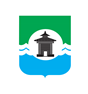 Российская ФедерацияИркутская областьМуниципальное образование «Братский район»Контрольно-счетный орган     ул. Комсомольская, д. 28 «а», г. Братск, Иркутская область, тел./факс 8(3953) 411126  ЗАКЛЮЧЕНИЕ №12по результатам внешней проверки бюджетной отчетности за 2022 год Контрольно-счетного органа муниципального образования «Братский район» главного распорядителя бюджетных средств, главного администратора доходов бюджета г. Братск                                                                                                      «18» апреля 2023 года                                                                                                    	Настоящее заключение подготовлено контрольно-счетным органом муниципального образования «Братский район» (далее – КСО Братского района) по результатам внешней проверки годового отчета об исполнении бюджета КСО муниципального образования «Братский район» за 2022 год.	- Федеральным законом от 07.02.2011 № 6-ФЗ «Об общих принципах организации и деятельности контрольно-счетных органов субъектов Российской Федерации и муниципальных образований» (далее – Закон №6-ФЗ);- Положением о контрольно – счетном органе муниципального образования «Братский район», утвержденном Решением Думы Братского района от 24.11.2021 №240 (далее – Положение о КСО);- положениями ст. 157, 264.1, 264.2, 264.4 Бюджетного кодекса Российской Федерации (далее – БК РФ). Основание для проведения проверки: пункт 2.5 Плана деятельности КСО Братского района на 2023 год.Цель внешней проверки: - установление полноты бюджетной отчетности, ее соответствие требованиям нормативных правовых актов;- оценка достоверности показателей бюджетной отчетности;- анализ эффективности использования бюджетных средств;- соблюдение требований к порядку составления и предоставления годовой бюджетной отчетности.Объект внешней проверки: КСО муниципального образования «Братский район».Предмет внешней проверки: годовой отчет об исполнении бюджета Главного распорядителя бюджетных средств, Главного администратора бюджетных средств, получателя бюджетных средств – КСО Братского района за 2022 год. Иная бюджетная отчетность, сформированная в соответствии с требованиями Приказа Министерства финансов Российской Федерации от 28.12.2010 года №191н (в редакции от 09.12.2022) «Об утверждении Инструкции о порядке составления и предоставления годовой, квартальной и месячной отчетности об исполнении бюджетов бюджетной системы Российской Федерации» (далее – Инструкция 191н).Вопросы внешней проверки: анализ бюджетной отчетности на соответствие требованиям нормативных правовых актов в части ее состава, содержания и срока представления для проведения внешней проверки; оценка взаимосвязанных показателей форм бюджетной отчетности; оценка достоверного представления о финансовом положении экономического субъекта на основании данных бухгалтерской отчетности.Объем средств бюджета, проверенных при проведении контрольного мероприятия: по доходам – 1 721,0 тыс. рублей, по расходам – 6 125,2 тыс. рублей.Ответственными должностными лицами за подготовку и представление бюджетной отчетности за 2022 год являлись Председатель Е.Н.Беляева.Результаты внешней проверкиОбщие положения           Полное официальное наименование: Контрольно-счетный орган муниципального образования «Братский район», сокращенное наименование: КСО Братского района. Организационно-правовая форма – муниципальные казенные учреждения. КСО Братского района является постоянно действующим органом внешнего муниципального финансового контроля, образуется Думой муниципального образования «Братский район». Контрольно-счетный орган является органом местного самоуправления, обладает правами юридического лица, имеет гербовую печать, бланки со своим наименованием и с изображением герба Братского района, расчетный счет. Деятельность КСО основывается на принципах законности, объективности, эффективности, независимости и гласности.КСО Братского района осуществляет свою деятельность на основе Конституции Российской Федерации, федерального законодательства, законов и иных нормативных правовых актов Иркутской области, Устава муниципального образования «Братский район», Положения, Регламента КСО Братского района, Плана работы на текущий год и иными муниципальными правовыми актами.Контрольно-счетный орган муниципального образования осуществляет основные полномочия: контроль за исполнением местного бюджета; экспертиза проектов местного бюджета; внешняя проверка годового отчета об исполнении местного бюджета; организация и осуществление контроля за законностью, результативностью использования средств местного бюджета, финансово-экономическая экспертиза проектов муниципальных правовых актов; анализ бюджетного процесса в муниципальном образовании и др.КСО Братского района в отчетном периоде заключено 24 соглашения с поселениями, входящими в состав муниципального образования, о передаче полномочий по внешнему муниципальному финансовому контролю.Основной вид деятельности – деятельность органов местного самоуправления по управлению вопросами общего характера, ОКВЭД 84.11. 	Бухгалтерский учет ведется инспектором КСО Братского района.Отчет об исполнении бюджета для подготовки заключения на него поступил в сроки, установленные пунктом 3 статьи 264.4 БК РФ.  Для проведения внешней проверки годового отчета об исполнении бюджета за 2022 год были предоставлены следующие документы:бюджетная отчетность, согласно пункта 3 статьи. 264.1 БК РФ:- отчет об исполнении бюджета;- баланс исполнения бюджета;- отчет о финансовых результатах деятельности;- отчет о движении денежных средств;- пояснительная записка.Исполнение бюджета по доходам и расходамКСО Братского района наделено бюджетными полномочиями главного администратора доходов бюджета муниципального района, главного распорядителя бюджетных средств по разделу классификации расходов бюджета 01 «Общегосударственные вопросы».Код главы администратора бюджетных средств – 994.В отчетном году на основании Решений Думы муниципального образования «Братский район», в бюджетную роспись главного распорядителя бюджетных средств вносились изменения. Окончательной редакцией Решения Думы от 28.12.2022 №379 о бюджете утверждены основные характеристики: по доходам в сумме 1 721,0 тыс. рублей; по расходам – 6 543,9 тыс. рублей. 	Исполнение доходов КСО Братского района по коду главного администратора доходов бюджета – 994 составили 1 721,0 тыс. рублей (100% от утвержденных назначений) отражены в ф.0503164 «Сведения об исполнении бюджета», соответствуют показателям ф. 0503127 «Отчет об исполнении бюджета главного распорядителя, распорядителя, получателя бюджетных средств, главного администратора, администратора источников финансирования дефицита бюджета, главного администратора, администратора доходов бюджета» и в таблице №1 по показателям поступлений.Таблица №1, тыс. руб.Доходная часть КСО Братского района за 2022 год составили 1 721,0 тыс. руб. по прочим поступлениям по КБК – межбюджетные трансферты, передаваемые бюджетам муниципальных районов из бюджетов поселений на осуществление части полномочий по решению вопросов местного значения в соответствии с заключенными соглашениями. В аналогичном периоде прошлого финансового года поступления составили 860,5 тыс. руб. Увеличение доходной части в 2 раза, обосновано увеличением МБТ по поселениям и заключением соглашения в отчетном периоде на осуществление полномочий по осуществлению внешнего муниципального финансового контроля с Вихоревским городским поселением.Исполнение по расходам на 01.01.2023 составило 93,6% и сложилось в размере 6 125,2 тыс. руб. при утвержденных бюджетных назначениях 6 543,9 тыс. рублей (в т.ч. ЛБО 6 543,9 тыс. руб.) согласно данным отчета об исполнении бюджета (ф.0503127).Исполнение расходной части бюджета за 2022 год в разрезе разделов бюджетной классификации представлено в таблице № 2.                     Таблица № 2, тыс. руб.В сравнении с аналогичным периодом прошлого отчетного финансового года процент исполнения по расходам от плановых назначений в 2022 году исполнен со снижением на 5,3 процентных пункта.Как видно из таблицы, расходы КСО Братского района запланированы по одному подразделу 0106 «Обеспечение деятельности финансовых, налоговых и таможенных органов и органов финансового (финансово-бюджетного) надзора».Исполнение составило 93,6% от утвержденных плановых назначений, неисполненные бюджетные ассигнования – 418,7 тыс. руб. или 6,4%.Причины отклонений от планового процента графа 8 (код) и графа 9 (пояснения) отражены в ф.0503164 «Отчет об исполнении бюджета».Информация расходной части по видам расходов (КВР) представлена в таблице.								         Таблица № 3, тыс. руб.Установлено, что в общей структуре расходов КСО муниципального образования «Братский район» наибольший удельный вес, как и в предыдущем периоде, составили расходы на выплату заработной платы с начислениями на нее – 95,0%;- закупка товаров, работ и услуг для обеспечения государственных (муниципальных) нужд – 4,96%.Наименьший: иные бюджетные ассигнования (уплата налогов, сборов, иных платежей по КВР 853) – 0,04%.Исполнение расходов на выплаты персоналу в целях обеспечения выполнения функций государственными (муниципальными) органами, казенными учреждениями, органами управления государственными внебюджетными фондами составило 93,3% или 5 818,3 тыс. руб. от плановых показателей; исполнение по КВР 200 закупка товаров, работ и услуг для обеспечения государственных (муниципальных) нужд выполнено на 100% от запланированных ЛБО.3.Оформление годовой бюджетной отчетности	Годовая отчетность предоставляется в соответствии с Приказом Министерства финансов Российской Федерации от 28 декабря 2010 № 191н «Об утверждении Инструкции о порядке составления и представления годовой, квартальной отчетности об исполнении бюджетов бюджетной системы Российской Федерации.		В КСО Братского района годовой отчет об исполнении бюджета поступил в срок, установленный пунктом 3 статьи 264.4 Бюджетного кодекса Российской Федерации. В составе отчета, для установления полноты и достоверности отражения показателей годовой бюджетной отчетности, оформления форм, таблиц и пояснительной записки к годовой отчетности, предоставлены следующие формы:баланс главного распорядителя, распорядителя, получателя бюджетных средств, главного администратора, администратора источников финансирования дефицита бюджета, главного администратора, администратора доходов бюджета (ф.0503130);справка о наличии имущества и обязательств на забалансовых счетах;справка по заключению счетов бюджетного учета отчетного финансового года (ф.0503110);отчет о финансовых результатах деятельности (ф. 0503121);отчет о движении денежных средств (ф. 0503123);справка по консолидируемым расчетам (ф.0503125);	отчет об исполнении бюджета главного распорядителя, распорядителя, получателя бюджетных средств, главного администратора, администратора источников финансирования дефицита бюджета, главного администратора, администратора доходов бюджета (ф.0503127);	отчет о принятых бюджетных обязательствах (ф. 0503128);	ф. 0503160 «Пояснительная записка» в составе:- ф. 0503164 «Сведения об исполнении бюджета»;- ф. 0503168 «Сведения о движении нефинансовых активов»;- ф. 0503169 «Сведения по дебиторской и кредиторской задолженности»;- ф. 0503173 «Сведения об изменении остатков валюты баланса»;- ф. 0503175 «Сведения о принятых и неисполненных обязательствах получателя бюджетных средств».	В соответствии с п.4 Инструкции №191н отчетность предоставлена на бумажном носителе в сброшюрованном и пронумерованном виде на 39 листах, с оглавлением и сопроводительным письмом. Согласно п.6 Инструкции формы бюджетной отчетности подписаны соответствующими должностными лицами.В ходе проведения проверки годовой бюджетной отчетности КСО Братского района за 2022 год на основании п.10 Инструкции 191н проведено сопоставление форм отчетности путем сверки показателей представленной отчетности по установленным контрольным соотношениям.Представленный Баланс главного распорядителя, распорядителя, получателя бюджетных средств, главного администратора, администратора источников финансирования дефицита бюджета, главного администратора, администратора доходов бюджета (ф. 0503130) при завершении финансового года сформирован с учетом проведенных 31.12.2021 г. заключительных оборотов по счетам.В ходе мероприятия выявлено расхождение остатка валюты баланса по данным ф. 0503130 на начало отчетного периода в сумме минус 151,8 тыс. руб.Данное расхождение обусловлено изменением показателей на начало отчетного периода вступительного Баланса согласно «Сведениям об изменении остатков валюты баланса» (ф. 0503173) в разрезе бюджетной деятельности:- по коду «03» – исправление ошибок прошлых лет:03.2 – несвоевременное отражение фактов хозяйственной жизни в регистрах бухгалтерского учета на сумму 12,8 тыс. руб. (права пользования активами), по забалансовым счетам – на 31,6 тыс. руб. (основные средства в эксплуатации);03.4 – ошибки, допущенные при отражении бухгалтерских записей на основании первичного учетного документа, основные средства увеличены на 32,1 тыс. руб., материальные запасы уменьшены на 64,3 тыс. руб.Показатель вступительного Баланса по стр. 030 уменьшился на 100,3 тыс. рублей, по стр. 80 на 64,3 тыс. руб., увеличился по стр. 100 на 12,8 тыс. руб. Забалансовый счет 021 увеличился на 32,1 тыс. руб.В разделе 4 Пояснительной записки ф. 0503160 отражены причины изменений.При проверке соответствия и оформления представленных форм требованиям инструкции №191 установлено следующее.	1. В части закрытия года и финансового результата экономического субъекта – соответствие форм 0503130 «Баланс исполнения бюджета» и 0503110 «Справка по заключению счетов бюджетного учета отчетного финансового года» оставило минус 2 076,3 тыс. руб.	2. В части «доходов» и «расходов» в сумме итоговых показателей – соблюдено равенство форм 0503121 «Отчет о финансовых результатах деятельности» и 0503110 «Справка по заключению счетов бюджетного учета отчетного финансового года», 1 721,0 тыс. руб. и 8 201,5 тыс. руб. соответственно. Установлено соответствие начисленных сумм доходов по каждому КОСГУ в справке 0503110 доходам по соответствующим кодам КОСГУ в отчете 0503121, а также выборочно соответствие начисленных сумм расходов по каждому коду КОСГУ ф.0503110 начисленным расходам по соответствующим кодам КОСГУ в отчете 0503121 (211, 213, 225, 226, 266).3. Проверкой соблюдения контрольного соотношения между показателями отчета 0503121 и сведений ф. 0503168 по отчетным показателям установлено, что чистое поступление основных средств по стр.320 ф. 0503121 соответствует идентичному показателю ф. 0503168 и согласуется с данными Баланса ф. 0503130.	4. При сопоставлении идентичных показателей справки по консолидируемым расчетам (ф.0503125) коду счета 1 401 10 151 «Доходы от поступлений от других бюджетов бюджетной системы Российской Федерации» и показателей отчета об исполнении бюджета ф. 0503127 по коду строки 010 «Безвозмездные поступления от других бюджетов бюджетной системы Российской Федерации» установлено соответствие сумм.	5. При анализе форм 0503130 «Баланс исполнения бюджета» и 0503121 «Отчет о финансовых результатах деятельности» установлено: - контрольное соотношение в части чистого поступления основных средств – соблюдено и составляет 0 тыс. рублей в отчетном периоде; - в части чистого поступления материальных запасов – контрольные соотношения выдержаны и составили 24,9 тыс. рублей; - в части чистого увеличения прочей кредиторской задолженности расхождений нет, сумма составила – 479,0 тыс. руб. Чистое увеличение прочей дебиторской задолженности равно 2 581,4 тыс. рублей;- в части операций с финансовыми активами и обязательствами данные форм соответствуют взаимосвязанным показателям и равны сумме минус 6 507,3 тыс. рублей;- соответствие показателей в части чистого операционного результата – 6 480,5 тыс. рублей со знаком «минус». 	6. Показатели ф. 0503127 (стр.200) в части кассовых операций по исполнению бюджетов соответствуют показателям бюджета о движении денежных средств ф. 0503123 (стр.9000 Расходы всего) и составляют 6 125,2 тыс. рублей. 	Изменение остатков денежных средств, отраженных в отчете по ф.0503123 (стр. 5000) соответствует аналогичному показателю в отчете по ф. 0503127 (стр. 810) и составляет 4 404,2 тыс. руб. 	7.  Соблюдены взаимосвязанные показатели ф.0503130 «Баланс исполнения бюджета» и ф. 0503168 «Сведения о движении нефинансовых активов».	8. Анализ показателей, отраженных в форме 0503130 «Баланс исполнения бюджета» по разделам «финансовые активы» и «обязательства», показал соответствие взаимосвязанных показателей формы 0503169 ««Сведения по дебиторской и кредиторской задолженности» по дебиторской и кредиторской задолженности на начало и конец отчетного периода. 	9. При сверке объема кредиторской задолженности с объемом неисполненных принятых денежных обязательств установлено, что соблюдено равенство показателей, отраженных в гр.12 по стр.999 «Итого» Отчета (ф.0503128) показателю в гр.9 Сведений (ф.0503169) и составляет 480,9 тыс. руб.	10. Данные раздела 1 и 2 формы 0503175 «Сведения о принятых и неисполненных обязательствах получателя бюджетных средств» согласуются с данными формы 0503128 в части неисполненных принятых бюджетных и денежных обязательств и составляют 418,72 тыс. руб. и 418,68 тыс. руб. соответственно. В отчетном периоде закупок с применением конкурентных способов, с учетом снижения цены контракта, не проводилось, в связи с этим в графа 8 формы 0503128 «Отчет о принятых бюджетных обязательствах» не заполнена. Соответственно не заполнен разделе 4 «Сведения об экономии бюджетных средств при заключении государственных (муниципальных) контрактов с применением конкурентных способов». Закупки малого объема в отчетном периоде проводились по п.4 ст.93 «Осуществление закупки у единственного поставщика (подрядчика, исполнителя) Федерального закона №44-ФЗ «О контрактной системе в сфере закупок товаров, работ, услуг для обеспечения государственных и муниципальных нужд». 11. Анализ объемов дебиторской и кредиторской задолженности ф. 0503169, ее структуры и динамики показал:Дебиторская задолженность, в тыс. руб.	 На конец отчетного периода числится дебиторская задолженность по счету 120551000 в сумме 5 163,0 тыс. руб., в том числе долгосрочная – 3 442,0 тыс. руб., МБТ, передаваемые бюджетам муниципальных районов из бюджетов поселений на осуществление части полномочий.Кредиторская задолженность, в тыс. руб.Кредиторская задолженность составляет 480,9 тыс. руб.: 26,9% или 129,5 тыс. руб. по выплате заработной платы сотрудникам за декабрь 2022 года, 73,1% или 351,4 тыс. руб. по расчетам в бюджет – расходы по страховым взносам за декабрь 2022 года. Значительный рост в сравнении с аналогичным периодом финансового года, по мнению КСО Братского района, обусловлен изменением законодательства, в части повышения заработной платы, в связи с  вступлением в силу ряда Указов Губернатора Иркутской области от 16.09.2022 года (№ 203-уг «О размерах должностных окладов и ежемесячного денежного поощрения государственных гражданских служащих Иркутской области», № 204-уг «О внесении изменений в размеры месячных окладов государственных гражданских служащих Иркутской области в соответствии с присвоенными классными чинами государственной гражданской службы Иркутской области» (окладов за классный чин), № 205-уг «О размерах ежемесячной надбавки к должностному окладу за особые условия государственной гражданской службы Иркутской области», № 206-уг «О формировании фонда оплаты труда государственных гражданских служащих Иркутской области в исполнительных органах государственной власти Иркутской области…») и частичной выплатой заработной платы в декабре за декабрь 2022 года.В составе кредиторской задолженности КСО Братского района, согласно бюджетному законодательству, отражены:Доходы будущих периодов от бюджетов бюджетной системы РФ по счету 401.40 «Доходы будущих периодов» в сумме 5 163,0 тыс. руб. Объемы дебиторской и кредиторской задолженностей, отраженные в Балансе, тождественны аналогичным показателям, указанным в сведениях по дебиторской и кредиторской задолженности (ф. 0503169), являющихся составной частью Пояснительной записки.При проверке полноты и достоверности оформления Пояснительной записки (ф. 0503160) в разрезе разделов установлено соответствие положениям пункта 152 Инструкции № 191н:В разделе 3 «Анализ отчета об исполнении бюджета субъекта бюджетной отчетности» не предоставлена таблица № 3 «Сведения об исполнении текстовых статей закона (решения) о бюджете».	В соответствии с пунктом 8 Инструкции 191н, все формы отчетности, не имеющие числового значения, не представлены и информация о них отражена в пояснительной записке в разделе 5 «Прочие вопросы деятельности субъекта бюджетной отчетности» ф.030160. Выводы1. Заключение подготовлено контрольно-счетным органом муниципального образования «Братский район» по результатам внешней проверки годового отчета КСО Братского района за 2022 год, проведенной на основании ст. 264.4 БК РФ.	2. Отчет предоставлен в КСО Братского района в срок, установленный бюджетным законодательством, на бумажных носителях в сброшюрованном и пронумерованном виде, с оглавлением, в соответствии с требованиями п.4 Инструкции 191н.  	3. В ходе проведения контрольного мероприятия по оценке полноты и достоверности отражения показателей годовой бюджетной отчетности, оформления форм, таблиц и пояснительной записки к годовой отчетности, соответствия взаимосвязанных показателей отчетов, установлено:– бюджетная отчетность по полноте предоставленных форм в полном объеме соответствует требованиям ст.264.1 БК РФ и п. 11.1 Инструкции № 191н;– в соответствии с требованиями ст.11 Закона о бухгалтерском учете, п.7 Инструкции №191н, п.82 ФСБУ «Концептуальные основы» перед составлением годовой бюджетной отчетности проведена инвентаризация активов и обязательств на основании распоряжения от 12.12.2022 №19; – отчетность составлена нарастающим итогом с начала года, числовые показатели отражены в рублях с точностью до второго десятичного знака после запятой (п.9 Инструкции №191н);– при проверке соблюдения контрольных соотношений форм бюджетной отчетности установлено:соответствие показателей основных форм бюджетной отчетности;соответствие данных формы 0503175 «Сведения о принятых и неисполненных обязательствах получателя бюджетных средств» с данными формы 0503128 в части неисполненных бюджетных и денежных обязательств; – учреждением ведутся расчеты по отложенным обязательствам (обязательствам предстоящих расходов), в отчетном периоде закупок с использованием конкурентных способов определения поставщиков (с учетом изменения цены контракта) не проводилось.Годовой отчет за 2022 год сформирован с учетом замечаний и рекомендаций КСО Братского района, отраженных в заключение на годовой отчет за 2021 год.Факты недостоверности показателей бюджетной отчетности КСО Братского района проверкой не выявлены.В связи с вышеизложенным, контрольно-счетный орган МО «Братский район» считает, что годовой отчет КСО Братского района за 2022 год по основным параметрам соответствует требованиям Инструкции 191н, действующему законодательству и является достоверным. Выявленные отдельные недостатки, отраженные в заключении, КСО Братского района рекомендует учесть при формировании бюджетной отчетности в дальнейшем.1. Согласно установленной единой методологии бюджетного учета бюджетной отчетности в соответствии с Федеральными стандартами бухгалтерского учета государственных финансов, Инструкцией 157н по применению Единого плана счетов бухгалтерского учета для органов государственной власти (государственных органов), органов местного самоуправления, органов управления государственными внебюджетными фондами, государственных академий наук, государственных (муниципальных) учреждений, Инструкцией 162н  по применению Плана счетов бюджетного учета, Инструкцией 191н о порядке составления и представления годовой, квартальной и месячной отчетности об исполнении бюджетов бюджетной системы Российской Федерации, необходимо вести учет санкционирования по принимаемым обязательствам с использованием конкурентных способов определения поставщиков. Председатель                                                                                                Е.Н. Беляева    Наименование показателякод  доходовИсполнение2021г.,  тыс.руб.Утверждённые бюджетные назначенияИсполнение2022г.,  тыс.руб.% исполнения12345Межбюджетные трансферты, передаваемые бюджетам муниципальных районов из бюджетов поселений на осуществление части полномочий по решению вопросов местного значения в соответствии с заключенными соглашениями994 20240014050000 150860,51 721,01 721,0100Итого:860,51 721,01 721,0100Наименование показателяКБКИсполненов 2021,тыс. руб.Утверждено, тыс. руб.Исполненов 2021,тыс. руб.Отклонение(гр.5-гр.4) тыс. руб.% исполнения (гр.5/гр.4*100)1234567Общегосударственные вопросы 01005 070,66 543,96 125,2-418,793,6Обеспечение деятельности финансовых, налоговых и таможенных органов и органов финансового (финансово-бюджетного) надзора01065 070,66 543,96 125,2-418,793,6Итого расходов:х5 070,66 543,96 125,2-418,793,6НаименованиеКВРИсполнение 2021 годУтверждено на 2022 годИсполнение 2022 годудельный вес в структуре расходов, %Расходы на выплаты персоналу в целях обеспечения выполнения функций государственными (муниципальными) органами, казенными учреждениями, органами управления государственными внебюджетными фондами1004 709,96 237,05 818,395,0Закупка товаров, работ и услуг для обеспечения государственных (муниципальных) нужд200354,7304,1304,14,96Иные бюджетные ассигнования8006,02,82,80,04Итого:5 070,66 543,96 125,2100номер счета бюджетного учетана начало годана начало годана начало годана конец годана конец годана конец годаномер счета бюджетного учетавсегов т.ч. долгосрочнаяуд.вес, %всегов т.ч. долгосрочнаяуд.вес, %205 расчеты по доходам2 581,501005 163,03 442,0100итого:2 581,501005 163,03 442,0100номер счета бюджетного учетана начало годана начало годана начало годана конец годана конец годана конец годаномер счета бюджетного учетавсегов т.ч. просроченнаяуд.вес, %всегов т.ч. просроченнаяуд.вес, %302 расчеты по принятым обязательствам000129,5026,9303 расчеты по платежам в бюджеты1,90100351,4073,1итого:1,90100480,90100